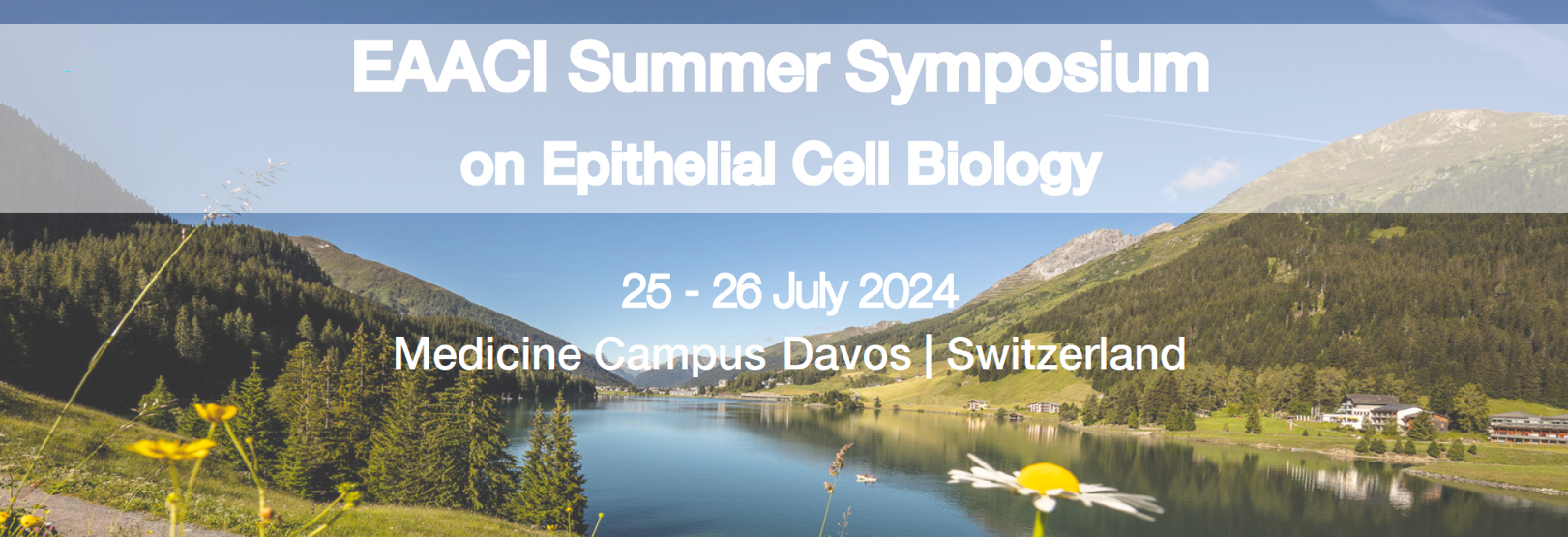 REGISTRATION FORMPersonal dataLast name:      		First name:      		Title/Degree:      Institute:      Street | No.:      ZIP:      			City:      			Country:      Mobile No.:      Please send this registration form to epithelialsymposium@gmail.com.You will then receive a confirmation email with the request of registration payment. Send the payment confirmation of your bank to epithelialsymposium@gmail.com.Registration Fee CHF 220.00 including 2 lunches, 4 coffee breaks and 1 dip & discuss dinnerPlease transfer the amount to the following bank account and attach the payment confirmation to this form:Bank:         Credit Suisse, Promenade 65, CH-7270 Davos PlatzAccount:	   0187-544150-91-17IBAN:		   CH52 0483 5054 4150 9101 7Swift:		   CRESCHZZ80ACompany:  Schweiz. Institut für Allergie- und Asthmaforschung		   Herman-Burchard-Strasse 9, CH-7265 Davos WolfgangAccommodationPlease book your hotel via: https://ferienshop.davos.ch/en/hotelsAbstract submission open from 01 until 15 June 2024Abstract submission form available for download on https://www.siaf.uzh.ch/Epithelial_Symposium_2024.html.We are looking forward to a great summer symposium in Davos!Your organizing committee